Dobrý den,Touto cestou poptávám zhotovení pracovní kuchyňské desky o rozměru 320x60cm do venkovní pergoly z umělého kamene a dále ve stejném provedení odkládací desku do rohu a to včetně odborné montáže – rozměry a fotky viz níže.Materiál: umělý kámenProvedení – černá pracovní deska s bílými prvky – např: 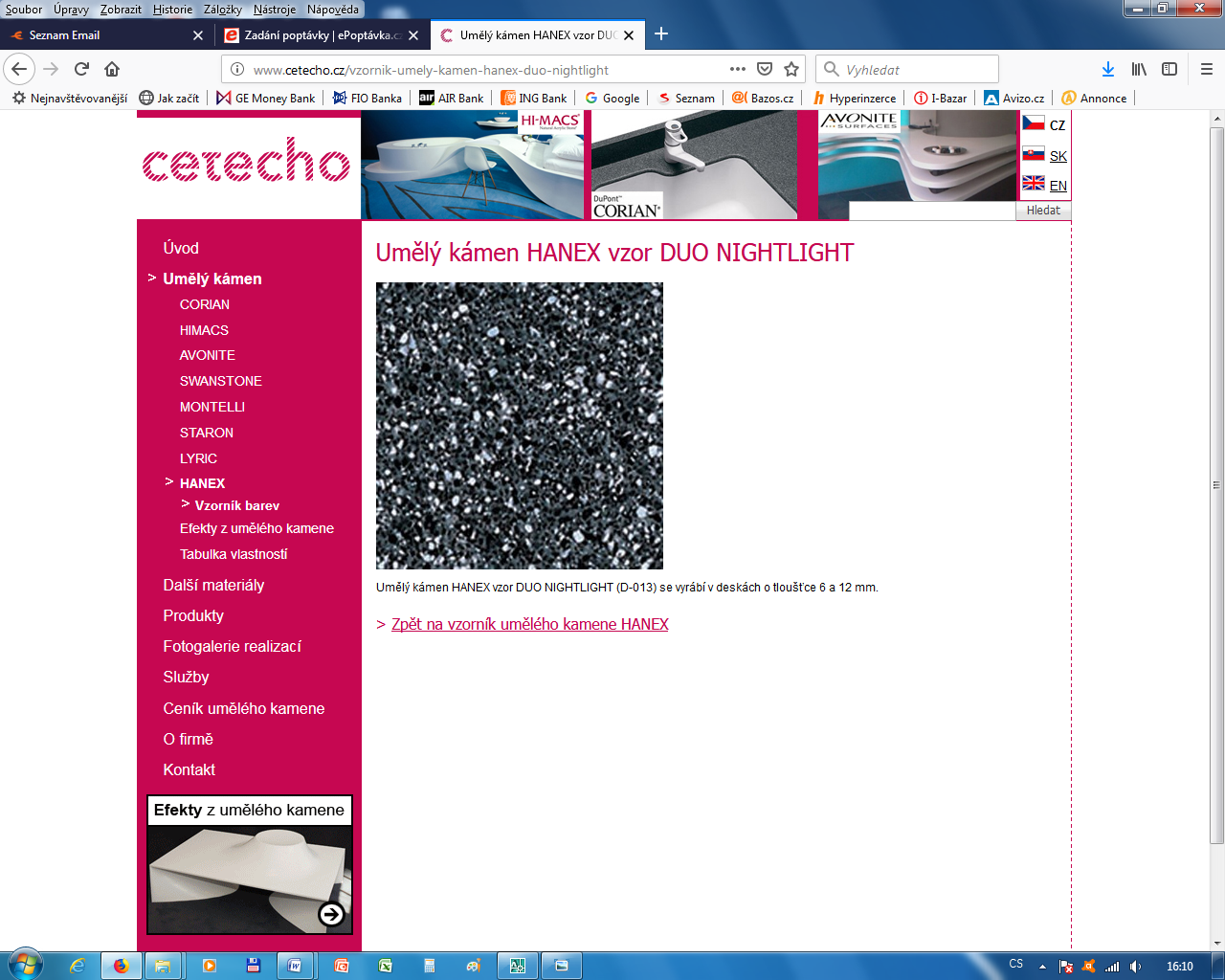 Předběžné rozměry pro stanovení cenové nabídky:Kuchyňská deska 320x60cmOdkládací kout – rozměry viz níže první obrázekPředem děkuji za Vaší cenovou nabídku a upřesnění doby dodání/montáže po závazném objednání.S pozdravem a přáním pěkného dneMiroslav RyšavýPodolská 44387 31 Radomyšl (u Strakonic, Jížní Čechy)e-mail: rysavy.mira@seznam.czmob.: 725 619 166Rozměry pracovní desky + odkládací desky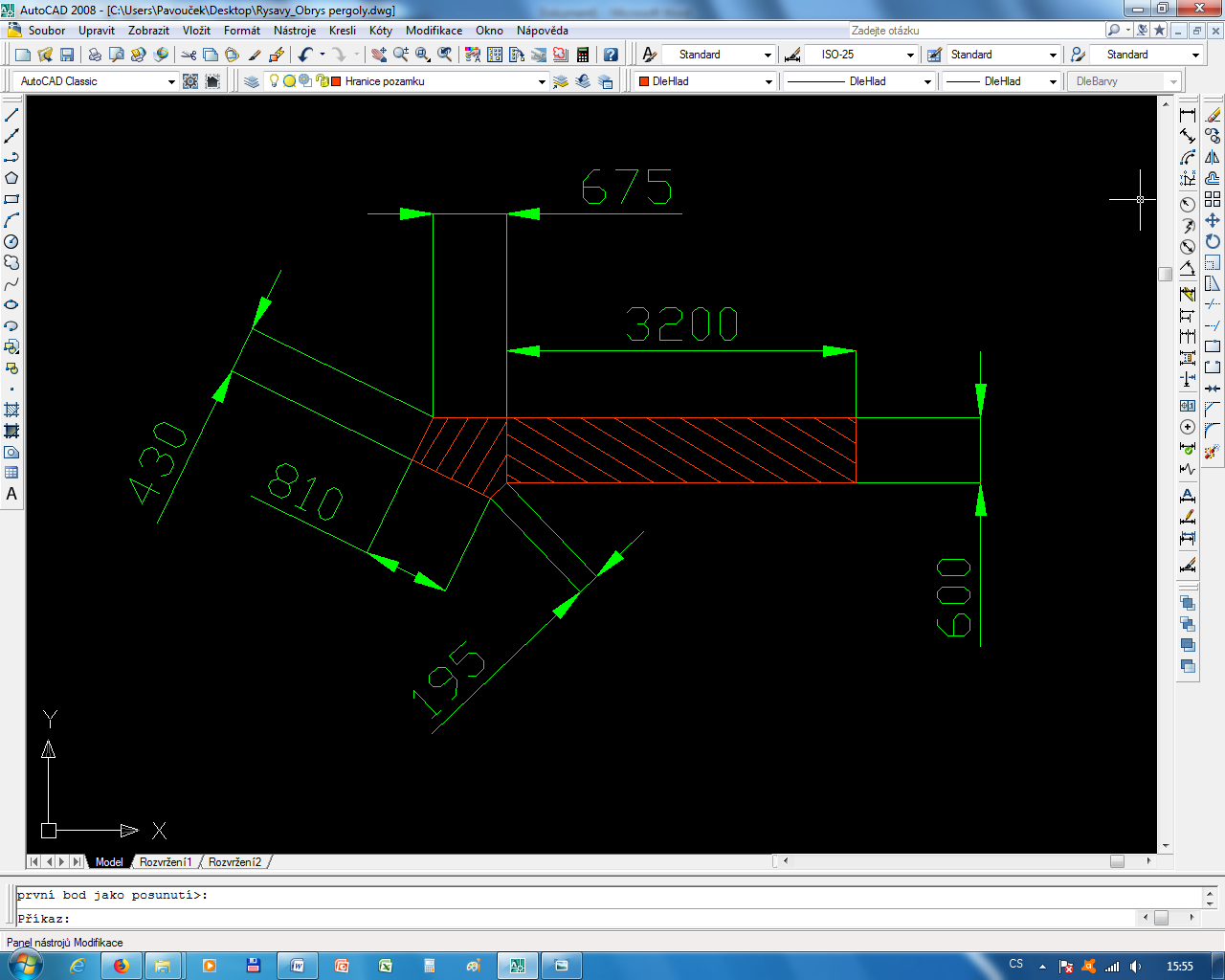 Fotky skutečného stavu: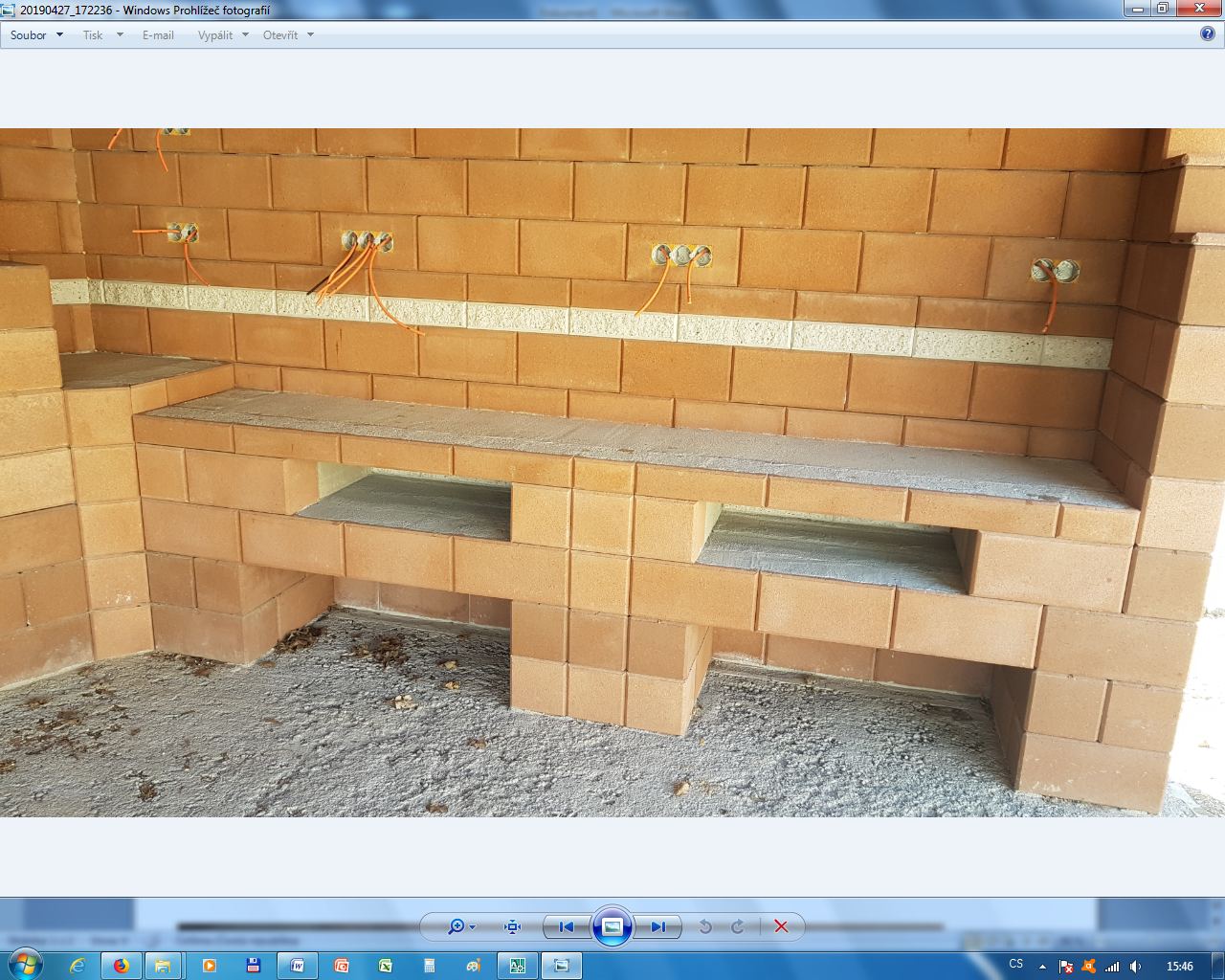 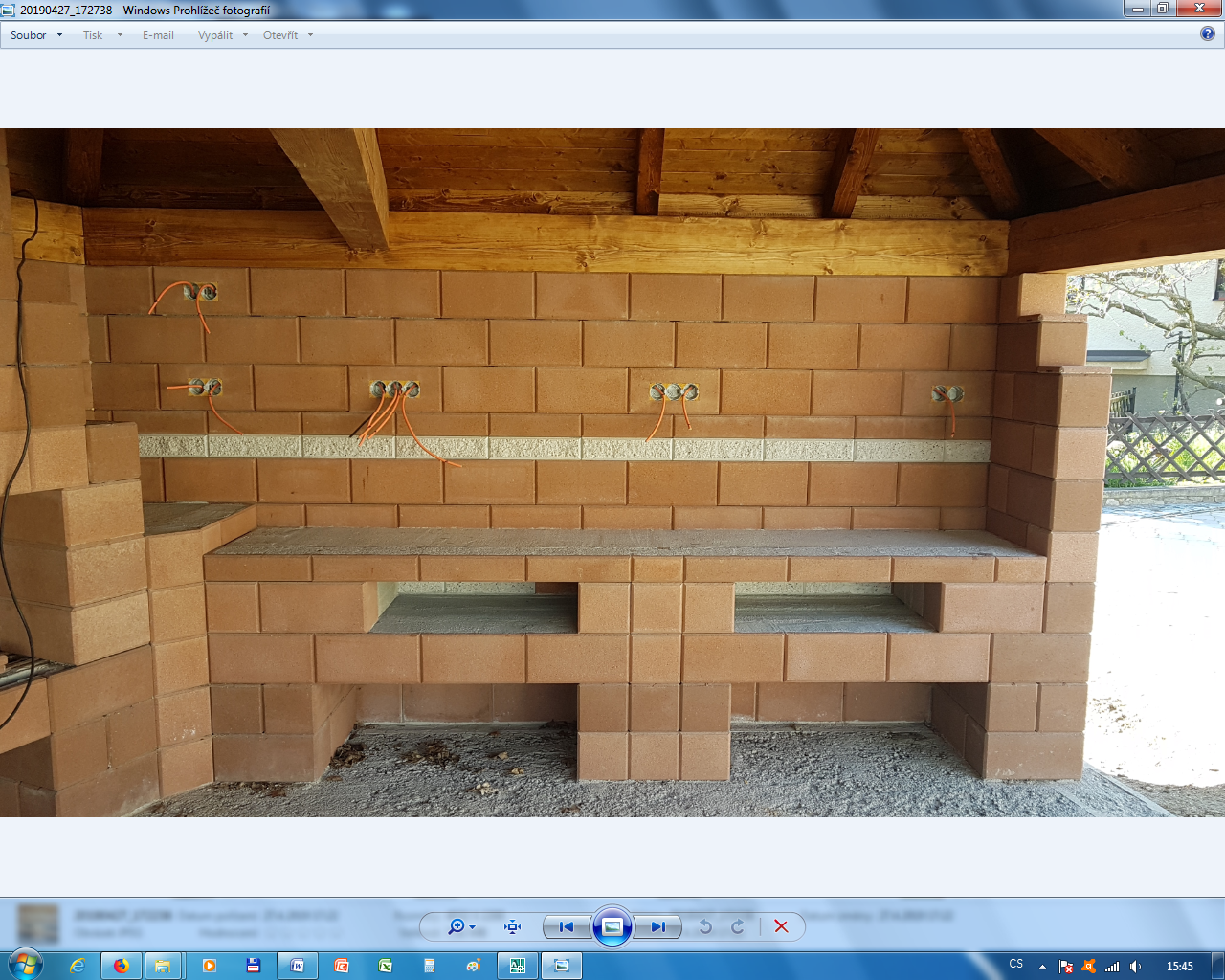 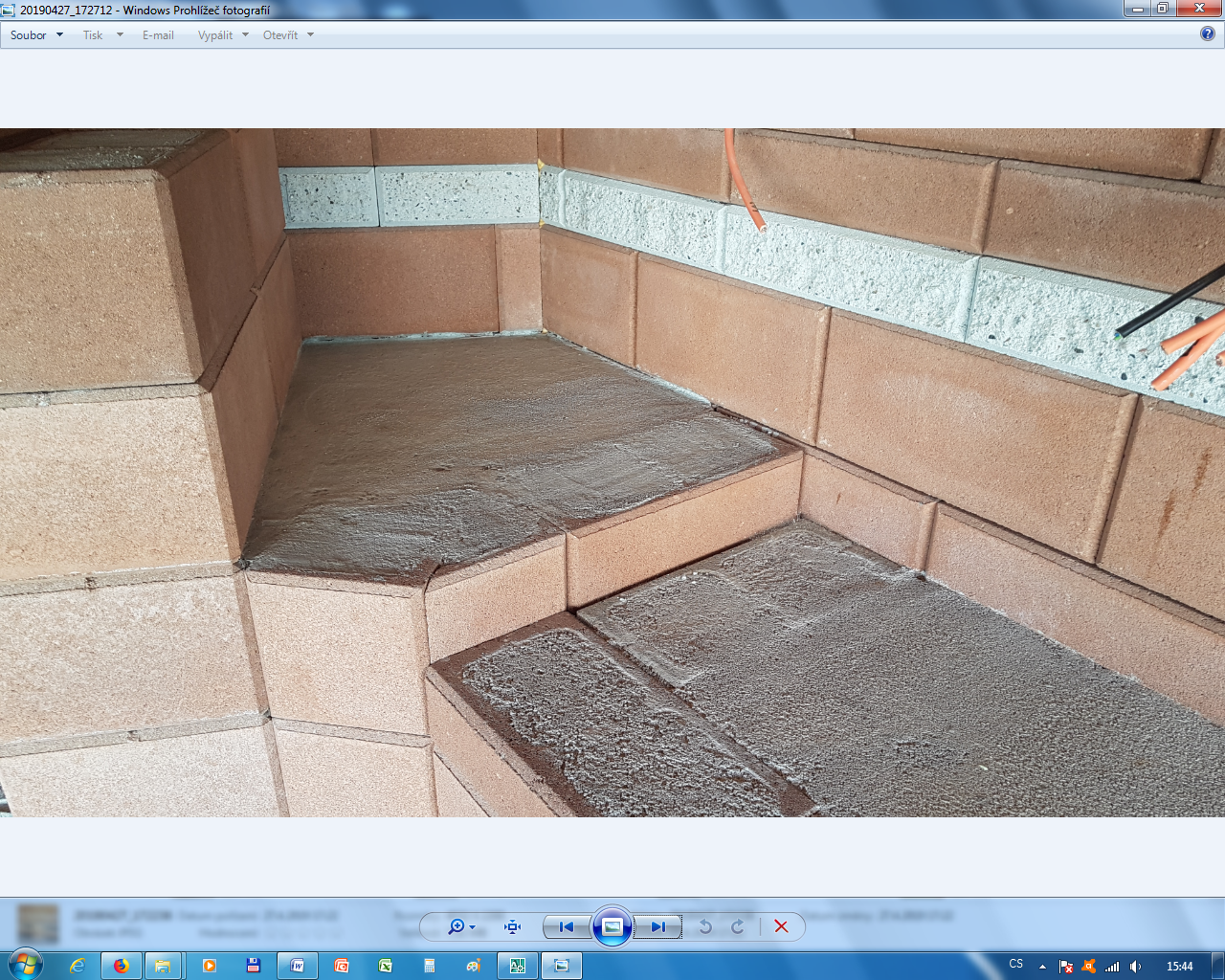 